         The Diocesan Gathering 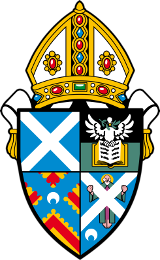 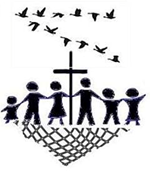       Saturday 27th May         St Ninian's Cathedral, Perth9.30am – 4.30pmBOOKING FORMPlease fill in one copy of this form for each person aged 12 and over who is coming to The Gathering and return it by 13th May to the address below.  We look forward to seeing you on the day! PLEASE FILL OUT YOUR WORKSHOP CHOICES ON NEXT PAGEThe workshops and activities most suitable for children are marked with a ‘children’ sign. 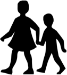 Please use the column below to show your first, second and third choice of workshop for the morning (number them 1,2 and 3) and for the afternoon (number them 1,2 and 3).  You can attend one workshop in the morning and one in the afternoon.  We will try to give you your preferred workshops, but this will depend on numbers attending.Please return Booking Forms with your contact details and choice of workshops to arrive by 13th May by email to:  gathering@warpmail.netor by post to:  L. MacKenzie, 7 Kellie Place, Alloa FK10 2DWIf you have any questions, please contact Nerys Brown at nerysannjones@aol.com or 01786 824511Diocese of St Andrews Charity No SC017654NameChurchEmail Address - if you provide this we will send you a booking confirmation Postal Address including post codePhone numberDetails of any special needsAge if you are under 16Name and phone number of parent or guardian if you are under 16If you are bringing children aged under 12, please give their names and ages.  (Those aged 12 and over fill out their own form.)Morning Workshop 11.30 - 12.30Preference 1,2 or 3Teaching Congregations to Sing - John Bell  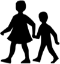 A Visual Celebration of Diversity -  with Jo Love of the Wild Goose Resource Group                                                                                                                                                                                                                                                                                Bible Study with Bishop DavidWelcoming and Supporting Refugees in our Communities - Stirling Citizens for SanctuaryAfternoon Workshop 2.30 - 3.30Preference 1,2 or 3Singing with the Global Church - John Bell     A Visual Celebration of Diversity -  with Jo Love of Wild Goose Resource Group                                                                                                                                                                                                         Conversation with Bishop DavidWelcoming and Supporting Refugees in our Communities - Stirling Citizens for Sanctuary‘Taste of the Gathering’ audio-visual project for anyone aged 12 - 16E-mail address  (you will be contacted by Kennedy Fraser before the event)